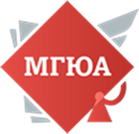 Университет им. О.Е. Кутафина (МГЮА) тесно сотрудничает с Федеральным Казначейством Российской Федерации. Так, в 2022 году было заключено соглашение о сотрудничестве на базе кафедры финансового права Университета. Документ был подписан руководителем Казначейства России Романа Артюхина и ректором МГЮА Виктором Блажеевым. Уникальность работы Казначейства России состоит в том, что оно проводит очные проверки объектов контроля по всей стране. В ходе проведения проверочных мероприятий Казначейство России должно поспособствовать развитию крупных проектов, имеющих бюджетное финансирования. Например, строительство дорог, социально-значимых объектов, аэропортов и многое другое. Мы предлагаем вам узнать о том, как развивалось и развивается Казначейство России, как проводятся проверки и какие вызовы ставит перед органом жизненные реалии.Заместитель руководителя Федерального Казначейства Эли Абубакарович Исаев указывает, что осуществление аналитических полномочий Федерального казначейства требует значительных временных и трудовых ресурсов для всех участников. Создание цифровой платформы на базе подсистемы «Электронного бюджета» позволит снизить трудозатраты и обеспечить тонкость управленческого воздействия.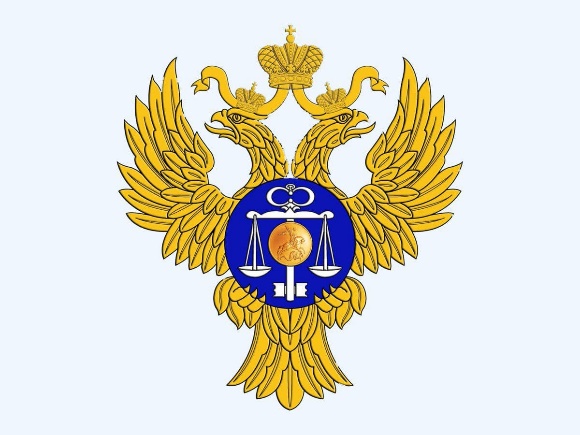 В рамках взаимодействия организовано прохождение практик для обучающихся с целью приобретения профессиональных умений и навыков, содействие по проведению совместных научных исследований и разработок, оказание содействия в трудоустройстве выпускников и разработка совместных образовательных программ.https://disk.yandex.ru/i/lPjOXqaRgAk8Ug В активной ссылке находится фильм о работе Казначейства России. Для перехода по ссылке удержите Ctrl и левую кнопку мышки. Если вы заходите через телефон, достаточно нажать на ссылку.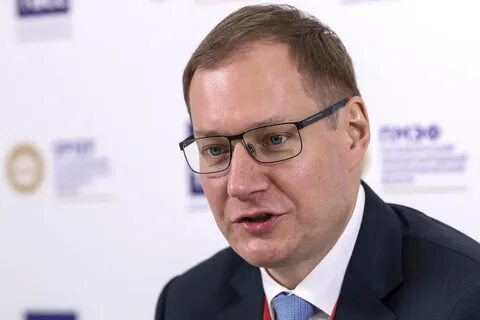 Сегодня Федеральное Казначейство это:Кассир для всей России;Бухгалтер;Финансовый контролер;Оператор информационной системы.В марте 2022 года Казначейству России исполнилось 30 лет. За этот промежуток времени его деятельность трансформировалась, приобретя во многих направлениях цифровой формат  https://disk.yandex.ru/i/bEDHCcxOjubEeg Во второй активной ссылке находится фильм о работе Казначейства России с уклоном в цифровую деятельность. Для перехода по ссылке удержите Ctrl и левую кнопку мышки. Если вы заходите через телефон, достаточно нажать на ссылку.Достижение «цифровой зрелости» государственного управления при наличии цифровых платформы позволит оперативно управлять рисками, а также формировать рекомендации по принятию управленческих решений с помощью преднастроенных алгоритмов. Кроме того, будет сведен к минимуму бумажный документооборот, сократятся сроки и повысится точность управленческого воздействия.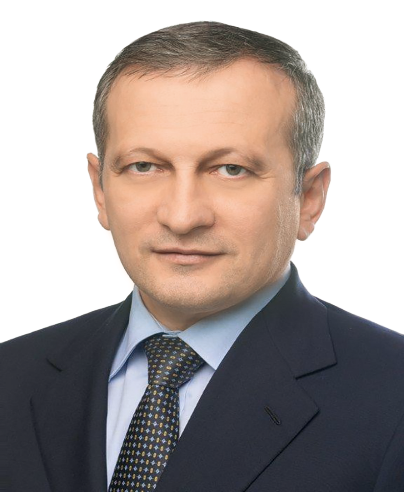 